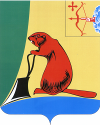 Общие положенияЗаключение Контрольно-счетной комиссии муниципального образования Тужинского муниципального района (далее – Контрольно-счетная комиссия) на проект решения Михайловской сельской Думы Тужинского района Кировской области четвертого созыва «О внесении изменений в решение Михайловской сельской Думы от 20.12.2021 № 57/200 «О бюджете муниципального образования Михайловское сельское поселение на 2022 год и плановый период 2023 и 2024 годов» (далее – Решение) подготовлено в соответствии с Положением Контрольно-счетной комиссии, утвержденным решением Тужинской районной Думы от 13.12.2021 № 4/25, Соглашением о передаче полномочий по осуществлению внешнего муниципального финансового контроля от 03.04.2012.В соответствии с представленным проектом Решения вносимые изменения обусловлены необходимостью корректировки доходов и расходов бюджета поселения за счет собственных доходов. Проектом Решения предлагается утвердить основные характеристики бюджета поселения на 2022 год:Общий объем доходов бюджета поселения в сумме 3 973,9 тыс. рублей;Общий объем расходов бюджета поселения в сумме                                          4 069,2 тыс. рублей;Дефицит бюджета поселения в сумме 175,7 тыс. рублей.Кроме того, проектом Решения предлагается утвердить размер резервного фонда на 2022 год в сумме равной нулю, объем бюджетных ассигнований дорожного фонда на 2022 год в сумме 641,9 тыс. рублей. Доходы бюджетаОбъем доходной части бюджета поселения в 2022 году увеличивается на 80,4 тыс. рублей за счет увеличения собственных доходов:В результате вносимых изменений прогнозируемый объем доходов бюджета поселения увеличится на 2,1% и составит 3 973,9 тыс. рублей.Расходы бюджетаПредставленным проектом Решения предусматривается увеличение расходной части бюджета в 2022 году на 80,4 тыс. рублей или на 2%. В результате вносимых изменений расходная часть бюджета поселения на 2022 год составит 4 149,6 тыс. рублей.По разделам, подразделам классификации расходов бюджета изменение расходов предусматривается:Проектом Решения вносятся изменения в бюджетные ассигнования 2022 года, затрагивающие финансовое обеспечение 4 муниципальным программам: «Развитие местного самоуправления» - увеличение предлагается на 40,2 тыс. рублей;«Обеспечение безопасности и жизнедеятельности населения» - уменьшение предлагается на 6,6 тыс. рублей;«Организация благоустройства» - увеличение предлагается на 50,6 тыс. рублей;«Развитие коммунальной и жилищной инфраструктуры» - уменьшение предлагается на 1,5 тыс. рублей.На обеспечение деятельности органов местного самоуправления бюджетные ассигнования предлагается уменьшить наи 2,3 тыс. рублей.Дефицит бюджетаВ результате предложенных корректировок доходной и расходной части бюджета поселения в 2022 году дефицит бюджета остается без изменений  и составляет 175,7 тыс. рублей.Выводы Заключение Контрольно-счетной комиссии на проект Решения подготовлено в соответствии с Положением Контрольно-счетной комиссии, утвержденным решением Тужинской районной Думы от 13.12.2021 № 4/25, Соглашением о передаче полномочий по осуществлению внешнего муниципального финансового контроля от 03.04.2012.Проектом Решения планируется изменение основных характеристик бюджета муниципального образования Михайловское сельское поселение на 2022 год:доходы бюджета увеличиваются на 80,4 тыс. рублей и составят                     3 973,9 тыс. рублей;расходы бюджета увеличиваются на 80,4 тыс. рублей и составят 4 4149,6 тыс. рублей;дефицит бюджета не меняется и составляет 175,7 тыс. рублей.Размер резервного фонда на 2022 год уменьшается на 1,0 тыс. рублей и составит ноль рублей.Объем бюджетных ассигнований дорожного фонда на 2022 год увеличивается на 57,6 тыс. рублей и составит 641,9 тыс. рублей. ПредложенияПо результатам экспертизы проекта Решения замечания и предложения отсутствуют.Контрольно-счетная комиссия считает возможным принятие проекта решения Михайловской сельской Думы «О внесении изменений в решение Михайловской сельской Думы от 20.12.2021 № 57/200».Председатель Контрольно-счетнойкомиссии Тужинского района                                                            Ю.В. Попова15.12.2022КОНТРОЛЬНО-СЧЕТНАЯ КОМИССИЯ МУНИЦИПАЛЬНОГО ОБРАЗОВАНИЯ ТУЖИНСКИЙ МУНИЦИПАЛЬНЫЙ РАЙОН КИРОВСКОЙ ОБЛАСТИул. Горького, д. 5, пгт Тужа, Тужинский район, Кировская область, 612200,    тел: (83340) 2-16-45, E-mail: kcktuzha@mail.ruЗАКЛЮЧЕНИЕна проект решения Михайловской сельской Думы «О внесении изменений в решение Михайловской сельской Думы от 20.12.2021 № 57/200» (декабрь) Налоговые, в том числе:+98,5Налог на доходы физических лиц+39,6Акцизы +57,6Налог на имущество физических лиц+0,3Земельный налог+2,4Госпошлина -1,4Неналоговые, в том числе:-18,1Доходы от использования имущества-11,1Средства самообложения-7,0Наименование расходовРазделПодразделСумма изменений, тыс. рублейОбщегосударственные вопросы0100+36,9Функционирование высшего должностного лица субъекта РФ и МО0102-2,3Функционирование Правительства РФ, высших исполнительных органов государственной власти субъектов РФ, местных администраций0104+40,2Резервные фонды0111-1,0Национальная безопасность и правоохранительная деятельность0300-5,6Защита населения и территории от чрезвычайных ситуаций природного и техногенного характера, пожарная безопасность0310-5,6Национальная экономика0400+57,6Дорожное хозяйство (дорожные фонды)0409+57,6Жилищно-коммунальное хозяйство0500-8,5Жилищное хозяйство0501-1,5Благоустройство0503-7,0